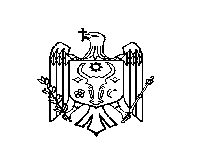 REPUBLICA MOLDOVACONSILIUL RAIONAL ŞTEFAN VODĂDECIZIE nr. 1/9din 21 martie 2019Cu privire la organizarea şi desfăşurarea odihnei şi întremării sănătăţii copiilor şi adolescenţilor în sezonul estival 2019În scopul bunei organizări a odihnei şi întremării sănătăţii copiilor şi adolescenţilor din cadrul raionului Ștefan Vodă în sezonul estival 2019;În baza art.43 alin. (1), lit. (s) şi art. 46 din Legea nr. 436- XVI din 28 decembrie 2006 privind administraţia publica locală, Consiliul raional Ştefan Vodă DECIDE:1. Se aprobă:1.1. Planul de acţiuni privind organizarea și desfășurarea odihnei şi întremării sănătăţii copiilor şi adolescenţilor în sezonul estival 2019, conform anexei nr.1.1.2. Componenţa nominală a Comisiei raionale pentru organizarea şi desfăşurarea odihnei şi întremării sănătăţii copiilor şi adolescenţilor în sezonul estival 2019 (în continuare Comisia), care va asigura coordonarea şi monitorizarea acţiunilor serviciilor publice de profil în scopul bunei organizări a odihnei şi întremării sănătăţii copiilor şi adolescenţilor în sezonul estival 2019, conform anexei nr.2.1.3 Perioada de activitate a taberei de odihnă „Dumbrava”, conform anexei nr.3.1.4 Preţul unui bilet de odihnă şi întremare pentru anul 2019, în tabăra „Dumbrava”, conform devizului de cheltuieli, anexa nr.4.2. Comisia de comun acord cu direcţia generală educație, direcţia asistenţă socială şi protecţia familiei, administraţia publică locală de nivelul întâi şi doi, organizaţiile sindicale vor asigura selectarea copiilor ce se vor odihni din contul bugetului raional şi a bugetului de stat.3. Se stabileşte că:3.1. Pentru copii orfani, copii din familii monoparentale, copii din familii defavorizate, copii din familii cu 3 şi mai mulţi copii, copii aflaţi sub tutelă, copii plasaţi în centre de plasament temporar, copii din familii în care ambii părinţi sunt cu dezabilităţi, pensionari, copii dotaţi, biletele vor fi achitate din contul bugetului raional;4. Se permite realizarea biletelor de odihnă pentru copiii şi adolescenţii autorităţilor publice locale, agenţilor economici, persoanelor fizice şi juridice la preţul de 1375 lei.5. Se alocă din contul surselor financiare a Consiliului raional Ştefan Vodă 360 bilete de odihnă în tabăra de odihnă „Dumbrava”, respectiv după cum urmează:5.1 82 bilete de odihnă pentru copii dotaţi (Conform Deciziei Consiliului raional nr. 3/5 din 09 iunie  2017);5.2 90 bilete de odihnă pentru copii orfani; din familii în care ambii părinți sunt cu dizabilități, copii  aflați sub tutela, curatelă; copii plasați în servicii de tip familial; copii plasați în centre de plasament  temporar; copii cu dizabilități, copii din familii defavorizate;5.3 33 bilete de odihnă repartizate individual la discreția consilierilor raionali;5.4. 25 bilete de odihnă vot fi repartizate primăriilor care vor procura bilete de odihnă (la două bilete de odihnă procurate se alocă unul gratis); 5.5 25 bilete de odihnă participanţilor conflictului armat de pe Nistru, războiului din Afganistan, participanţilor la lichidarea consecinţelor avariei de la Cernobîl, colaboratorilor IPR;5.6 80 bilete de odihnă pentru copii angajaților din sfera  bugetară și agricultura cu achitarea  a 30% din costul  biletului de odihnă din contul bugetului raional și 70% de către beneficiar.5.7. 25 bilete pentru copii din județul Dâmbovița, România, conform acordului de cooperare și înfrățire.  6. Dna Raisa Burduja, seful direcţiei generale educație:va desemna prin ordin, persoana responsabilă de organizarea odihnei şi întremării sănătăţii copiilor şi adolescenţilor în sezonul estival 2019;va asigura selectarea, completarea şi instruirea personalului didactic care va activa în tabăra „Dumbrava”;va întreprinde acţiuni necesare pentru asigurarea instituţiilor de odihnă şi întremare a copiilor şi adolescenţilor cu produse alimentare calitative, exercitând un control permanent și riguros asupra respectării normativelor existente, calității și siguranței produselor alimentare achiziționate. va pregăti setul  de documente pentru participarea la licitația desfășurată de Casa Națională de Asigurări Sociale ;va asigura finalizarea lucrărilor de pregătire a taberei de odihnă „Dumbrava”către 25 mai 2019;va monitoriza procesul educaţional desfăşurat în tabăra de odihnă şi întremare a sănătăţii copiilor şi adolescenţilor  ,,Dumbrava” și în taberele cu sejur de zi;va asigura de comun cu Inspectoratul raional de poliţie, respectarea ordinii publice, securitatea vieţii şi sănătăţii copiilor şi adolescenţilor în perioada aflării lor în tabără;va oglindi desfăşurarea odihnei de vară a copiilor pe pagina web a Consiliului  raional Ștefan Vodă, Direcției generale educație și alte mijloace de informare în masă;7. Dl Ion Țâbîrnac șef IMPS Centrul de sănătate Talmaza de comun acord cu  dl Valeriu Boian, medic-șef al Centrului de Sănătate Publică:vor asigura selectarea şi instruirea cadrelor medicale pentru activitatea în taberele de odihnă;vor asigura monitorizarea aprovizionării taberelor de odihnă şi întremare a sănătăţii copiilor  cu echipamente medicale şi medicamente necesare conform legislaţiei;vor efectua supravegherea sanitaro – epidemiologică a acestor unităţi în perioada pregătirii şi funcţionării lor.8 Se recomandă dnei Ana Caraman, șef al Direcției raionale siguranța alimentelor: - să monitorizeze calitatea produselor alimentare livrate de agenții economici și corespunderea cu certificatele de conformitate și inofensivitate. - respectarea cerințelor sanitaro-igienice la păstrarea produselor conform actelor normative;9. Dna Aurica Cebotari, şef direcţia asistenţă socială şi protecţia familiei, va asigura de comun acord cu APL de nivelul I și II, selectarea copiilor care se vor odihni din sursele financiare alocate din contul consiliului raional conform  prevederilor  pct.5.2 al  prezenței decizii.10.Se recomandă:10.1 Autorităţilor administraţiei publice locale de nivelul întâi:să aloce surse financiare din contul soldului de mijloace băneşti al executării bugetului local, pentru procurarea biletelor de odihnă la tabăra „Dumbrava”. (conform prevederilor pct. 5.4 al prezentei decizii);să contribuie la deplasarea organizată (tur- retur) a copiilor în tabără sub supravegherea unei persoane responsabile;sa asigure transferul mijloacelor financiare pentru  procurarea biletelor de odihnă cu 5 zile înainte de începutul fiecărui schimb.10.2. Dlui Andrei Trofimov, şef al Inspectoratul de poliţie Ştefan Vodă, să asigure ordinea şi securitatea publică în taberele de odihnă şi întremare a sănătăţii copiilor şi adolescenţilor, inclusiv escortarea după necesitate a vehiculelor care vor transporta copiii.11. Controlul executării prezentei decizii se atribuie dlui Vasile Gherman, vicepreşedinte al raionului Ştefan Vodă.12. Prezenta decizie se aduce la cunoştinţă:Oficiului teritorial Căuşeni al Cancelariei de Stat;Ministerului  Educaţiei Culturii și Cercetării;Ministerului Sănătății, Muncii, Protecţiei Sociale şi Familiei;Serviciilor publice vizate;Instituțiilor de învățământ;Autorităţilor publice locale;Prin publicare pe pagina web a Consiliului raional Ștefan Vodă. Preşedintele şedinţei                                                                            Vasile Buzu    ContrasemneazăSecretarul Consiliului raional                                                              Ion ŢurcanAnexa   nr.1               la decizia Consiliului raional Ştefan Vodă  nr. 1/9 din 21 martie 2019Planul de acţiuniprivind organizarea şi desfăşurarea odihnei şi întremării sănătăţii copiilor şiadolescenţilor în sezonul estival 2019Anexa nr.2                                                                                        la decizia Consiliului raional Ştefan Vodănr. 1/9 din 21 martie 2019Componenţa nominală a Comisiei raionale pentru organizarea odihnei şi întremării sănătăţii copiilor şi adolescenţilorîn sezonul estival 2019Vasile Gherman, vicepreşedintele raionului, preşedintele comisiei;Burduja Raisa, şef, direcţia generală educație , vicepreşedintele comisiei;Guzgan Svetlana, metodist, direcţia generală educație, secretarul comisiei, consilier raional:Membri:Cibotari Aurica, sef, direcţia asistenţă socială şi protecţia familiei,Boian Valeriu, medic şef CSP Ștefan Vodă;Țîbîrnac Ion, șef, IMSP Centru de sănătate Talmaza.Lutenco Vinidict, preşedinte al Consiliului interramural teritorial al sindicatelor Ștefan Vodă.Trofimov Andrei, șef, Inspectoratul de poliție Ștefan Vodă;Caraman Ana –  medic șef, Direcția raională  siguranță alimentelor.Anexa nr. 3                                                                                     la decizia Consiliului raional Ştefan Vodănr. 1/9 din 21 martie 2019Perioadaactivităţii taberei de odihnă pentru copii şiadolescenţi „Dumbrava” în sezonul estival 2019.Schimbul I       de la  07 iunie   până   la 17 iunie 2019Schimbul II     de la  19 iunie   până   la 29 iunie 2019Schimbul III    de la  01 iulie   până   la 11 iulie 2019Schimbul IV    de la  14 iulie până   la 24 iulie 2019 Schimbul V     de la  26 iulie  până la 05 august 2019Schimbul VI    de la  07 august până   la 17 august 2019 Anexa nr. 4la decizia Consiliului raional Ştefan Vodănr. 1/9 din 21 martie 2019Nr.Denumirea acţiunilorTermeni de realizareResponsabilElaborarea devizului de cheltuieli pentru efectuarea reparaţiei curente a edificiilor taberei.01 martie 2019Iurie Afanasiev, şef DCGCDEfectuarea reparaţiei curente  a taberei.până la 25 maiRaisa Burduja, şef DGE, Pușcă Andrian, directorul tabereiDesfăşurarea concursului pentru selectarea agentului economic care va efectua reparaţia taberei.Martie 2019Raisa Burduja, şef DGEDesfăşurarea  şedinţei de lucru  cu managerii instituţiilor de învăţământ pe problema organizării odihnei și întremării sănătăţii copiilor.Aprilie 2019Raisa Burduja,şef DGERecepţionarea pregătirii taberei de odihnă ,,Dumbrava”28 mai 2019Comisia raională,serviciile abilitate, DGE              Selectarea şi completarea taberei cu personal didactic, medical şi de deservire.Pe parcursul lunii maiRaisa Burduja, Pușcă Andrian, directorul taberei Desfăşurarea seminarelor de instruire cu toate categoriile de personalLa început de schimbDGE, CSPDeterminarea categoriilor de copii care se vor odihni din contul bugetului raional şi repartizarea biletelor de odihnă autorităților publice locale de nivelul întâi. Comercializarea biletelor de odihnă agenţilor economici, persoanelor fizice.Mai-august 2019Membri comisiei raionale, DGEPregătirea şi desfăşurarea licitaţiei la  selectarea agentului economic care va asigura alimentarea copiilor. Aprilie 2019DGE, Direcția raională siguranță alimentelorAsigurarea educatorilor cu materiale didactico-metodice,rechizite de birou necesare, inventar sportiv05 iunie  2019Andrian Pușcă, directorul tabereiAsigurarea taberelor cu medicamente conform cerinţelor.05 iunie 2019Andrian Pușcă, directorul tabereiVerificarea condiţiilor de asigurare a securităţii vieţii şi sănătăţii copiilor, de respectare a cerinţelor sanitaro-igienice şi regimul de alimentaţie.În decursul sezonului estival, 2019Comisia raională,                             serviciile abilitateAsigurarea respectării prevederilor ordinului ME nr. 77 din 22.02.2013 (organizarea activităţilor de prevenire a violenţei faţă de copii, abuz sau neglijare).Pe parcursul sezonului estival, 2019EducatoriiDGEDirectorul tabereiMonitorizarea aprovizionării taberelor cu  medicamente necesare, supravegherea situaţiei sanitaro-epidemiologice în perioada pregătirii şi funcţionării taberelor de odihnă.     Pe parcursul sezonului estival, 2019CSP, DRSAÎncheierea contractelor cu  agenţi  economici ce deservesc tabăra de odihnă„Dumbrava”.15 mai 2019DGEAcordarea ajutorului practic la  organizarea odihnei şi întremării sănătăţii copiilor.Pe perioada funcţionăriiComisia raionalăMonitorizarea desfășurării odihnei și întremării sănătății  copiilor și adolescenților în conformitate cu Programul de  organizare a odihnei copiilor din raion în sezonul estival 2019Pe parcursul sezonului estival, 2019Organizarea  întâlnirii copiilor cu colaboratorii IPR, a inspectoratului național  de patrulare, biroului siguranță copii, Serviciul Situațiilor ExcepționalePe perioada funcţionăriiAndrian Pușcă, directorul taberei serviciile  abilitate Totalurile desfășurării odihnei de vară a copiilor. Către 31 august 2019Comisia raionalăDevizul de cheltuieli pentru un schimb la organizarea odihnei şi întremării sănătăţii copiilor şi adolescenţilor în tabăra "Dumbrava", sezonul estival anul 2019Devizul de cheltuieli pentru un schimb la organizarea odihnei şi întremării sănătăţii copiilor şi adolescenţilor în tabăra "Dumbrava", sezonul estival anul 2019Devizul de cheltuieli pentru un schimb la organizarea odihnei şi întremării sănătăţii copiilor şi adolescenţilor în tabăra "Dumbrava", sezonul estival anul 2019Devizul de cheltuieli pentru un schimb la organizarea odihnei şi întremării sănătăţii copiilor şi adolescenţilor în tabăra "Dumbrava", sezonul estival anul 2019Devizul de cheltuieli pentru un schimb la organizarea odihnei şi întremării sănătăţii copiilor şi adolescenţilor în tabăra "Dumbrava", sezonul estival anul 2019Devizul de cheltuieli pentru un schimb la organizarea odihnei şi întremării sănătăţii copiilor şi adolescenţilor în tabăra "Dumbrava", sezonul estival anul 2019Devizul de cheltuieli pentru un schimb la organizarea odihnei şi întremării sănătăţii copiilor şi adolescenţilor în tabăra "Dumbrava", sezonul estival anul 2019Devizul de cheltuieli pentru un schimb la organizarea odihnei şi întremării sănătăţii copiilor şi adolescenţilor în tabăra "Dumbrava", sezonul estival anul 2019Devizul de cheltuieli pentru un schimb la organizarea odihnei şi întremării sănătăţii copiilor şi adolescenţilor în tabăra "Dumbrava", sezonul estival anul 2019Devizul de cheltuieli pentru un schimb la organizarea odihnei şi întremării sănătăţii copiilor şi adolescenţilor în tabăra "Dumbrava", sezonul estival anul 2019Devizul de cheltuieli pentru un schimb la organizarea odihnei şi întremării sănătăţii copiilor şi adolescenţilor în tabăra "Dumbrava", sezonul estival anul 2019Devizul de cheltuieli pentru un schimb la organizarea odihnei şi întremării sănătăţii copiilor şi adolescenţilor în tabăra "Dumbrava", sezonul estival anul 2019Devizul de cheltuieli pentru un schimb la organizarea odihnei şi întremării sănătăţii copiilor şi adolescenţilor în tabăra "Dumbrava", sezonul estival anul 2019Devizul de cheltuieli pentru un schimb la organizarea odihnei şi întremării sănătăţii copiilor şi adolescenţilor în tabăra "Dumbrava", sezonul estival anul 2019Numărul de copii-120Numărul de copii-120Numărul de copii-120Numărul de copii-120Numărul de copii-120Numărul de zile  - 10Numărul de zile  - 10Numărul de zile  - 10Numărul de zile  - 10Numărul de zile copii - 1200Numărul de zile copii - 1200Numărul de zile copii - 1200Numărul de zile copii - 1200Preţul unei foi de odihnă - 1375 leiPreţul unei foi de odihnă - 1375 leiPreţul unei foi de odihnă - 1375 leiPreţul unei foi de odihnă - 1375 leiPreţul unei foi de odihnă - 1375 leiTotal cheltuieli - 164897,96 leiTotal cheltuieli - 164897,96 leiTotal cheltuieli - 164897,96 leiTotal cheltuieli - 164897,96 leiNr. d/oIndiciiUnităţiCodul FuncțieiTreapta de salarizareClasa funcțieiClasa cumulativaCoeficientul Valoarea de referința Salariul  de bazaLunarLucrul nocivTotal lunarTotal  pentru       10 zile ( lei )1Antrenor, educație fizică1E4020I52522,91600464046404640,001578,232Educatori    12E4020I52522,9160046405568055680,0018938,783Educator de schimb2E4020I52522,91600464092809280,003156,464Acompaniator1E4020I52522,91600464046404640,001578,235Conducător de cerc1,5E4020I52522,91600464069606960,002367,356Instructor metodist turism1E4020I52522,91600464046404640,001578,237Medic categorie superioară1G6006I72724,411500662066206620,002251,708Sora medicală cat. superioară1G6027I46462,56150038403840100,003940,001340,149Infirmieră1G6041I26261,69150025402540100,002640,00897,9610Şef  gospodărie (pentru 6 luni )  1H6077I44442,461500369036903690,001255,1011Lenjereasa1H6185I661,11160017801780120,001900,00646,2612Bucătar – şef 1H6123I32321,91150028702870140,003010,001023,8113Bucătar 1H6147I24241,62160026002600140,002740,00931,9714Bucătar auxiliar2H6178I991,18160018903780280,004060,001380,9515Spălătorese 2H6185I661,18160018903780240,004020,001367,3516Îngrijitori de încăperi4H6185I661,18160018907560400,007960,002707,4817Electrician1H6158I24241,62160026002600120,002720,00925,1718Muncitor deservirea utilajului (santeh.) 6luni1H6177I10101,21160019401940120,002060,00700,68TOTAL35,5129440,001760,00131200,0044625,85211180 Remunerarea muncii angajaților conform statelor      211180 Remunerarea muncii angajaților conform statelor      211180 Remunerarea muncii angajaților conform statelor      211180 Remunerarea muncii angajaților conform statelor      211180 Remunerarea muncii angajaților conform statelor      211180 Remunerarea muncii angajaților conform statelor      211180 Remunerarea muncii angajaților conform statelor      211180 Remunerarea muncii angajaților conform statelor      211180 Remunerarea muncii angajaților conform statelor      211180 Remunerarea muncii angajaților conform statelor      211180 Remunerarea muncii angajaților conform statelor      44625,85212100 Contribuții de asigurări sociale de stat obligatorii  ( 23% )212100 Contribuții de asigurări sociale de stat obligatorii  ( 23% )212100 Contribuții de asigurări sociale de stat obligatorii  ( 23% )212100 Contribuții de asigurări sociale de stat obligatorii  ( 23% )212100 Contribuții de asigurări sociale de stat obligatorii  ( 23% )212100 Contribuții de asigurări sociale de stat obligatorii  ( 23% )212100 Contribuții de asigurări sociale de stat obligatorii  ( 23% )212100 Contribuții de asigurări sociale de stat obligatorii  ( 23% )212100 Contribuții de asigurări sociale de stat obligatorii  ( 23% )212100 Contribuții de asigurări sociale de stat obligatorii  ( 23% )212100 Contribuții de asigurări sociale de stat obligatorii  ( 23% )212100 Contribuții de asigurări sociale de stat obligatorii  ( 23% )10263,95212210 Prime de asigurare obligatorie de asistenta medicala achitate de angajatori pe teritoriul tarii ( 4,5 %)212210 Prime de asigurare obligatorie de asistenta medicala achitate de angajatori pe teritoriul tarii ( 4,5 %)212210 Prime de asigurare obligatorie de asistenta medicala achitate de angajatori pe teritoriul tarii ( 4,5 %)212210 Prime de asigurare obligatorie de asistenta medicala achitate de angajatori pe teritoriul tarii ( 4,5 %)212210 Prime de asigurare obligatorie de asistenta medicala achitate de angajatori pe teritoriul tarii ( 4,5 %)212210 Prime de asigurare obligatorie de asistenta medicala achitate de angajatori pe teritoriul tarii ( 4,5 %)212210 Prime de asigurare obligatorie de asistenta medicala achitate de angajatori pe teritoriul tarii ( 4,5 %)212210 Prime de asigurare obligatorie de asistenta medicala achitate de angajatori pe teritoriul tarii ( 4,5 %)212210 Prime de asigurare obligatorie de asistenta medicala achitate de angajatori pe teritoriul tarii ( 4,5 %)212210 Prime de asigurare obligatorie de asistenta medicala achitate de angajatori pe teritoriul tarii ( 4,5 %)212210 Prime de asigurare obligatorie de asistenta medicala achitate de angajatori pe teritoriul tarii ( 4,5 %)212210 Prime de asigurare obligatorie de asistenta medicala achitate de angajatori pe teritoriul tarii ( 4,5 %)212210 Prime de asigurare obligatorie de asistenta medicala achitate de angajatori pe teritoriul tarii ( 4,5 %)2008,16        333110 procurarea produselor alimentare ( 85 lei x 120 copii x 10 zile   )         333110 procurarea produselor alimentare ( 85 lei x 120 copii x 10 zile   )         333110 procurarea produselor alimentare ( 85 lei x 120 copii x 10 zile   )         333110 procurarea produselor alimentare ( 85 lei x 120 copii x 10 zile   )         333110 procurarea produselor alimentare ( 85 lei x 120 copii x 10 zile   )         333110 procurarea produselor alimentare ( 85 lei x 120 copii x 10 zile   )         333110 procurarea produselor alimentare ( 85 lei x 120 copii x 10 zile   )         333110 procurarea produselor alimentare ( 85 lei x 120 copii x 10 zile   )         333110 procurarea produselor alimentare ( 85 lei x 120 copii x 10 zile   )         333110 procurarea produselor alimentare ( 85 lei x 120 copii x 10 zile   )         333110 procurarea produselor alimentare ( 85 lei x 120 copii x 10 zile   )         333110 procurarea produselor alimentare ( 85 lei x 120 copii x 10 zile   ) 102000        334110 procurarea medicamentelor si materialelor sanitare ( 10 lei x 120 copii  )         334110 procurarea medicamentelor si materialelor sanitare ( 10 lei x 120 copii  )         334110 procurarea medicamentelor si materialelor sanitare ( 10 lei x 120 copii  )         334110 procurarea medicamentelor si materialelor sanitare ( 10 lei x 120 copii  )         334110 procurarea medicamentelor si materialelor sanitare ( 10 lei x 120 copii  )         334110 procurarea medicamentelor si materialelor sanitare ( 10 lei x 120 copii  )         334110 procurarea medicamentelor si materialelor sanitare ( 10 lei x 120 copii  )         334110 procurarea medicamentelor si materialelor sanitare ( 10 lei x 120 copii  )         334110 procurarea medicamentelor si materialelor sanitare ( 10 lei x 120 copii  )         334110 procurarea medicamentelor si materialelor sanitare ( 10 lei x 120 copii  )         334110 procurarea medicamentelor si materialelor sanitare ( 10 lei x 120 copii  )         334110 procurarea medicamentelor si materialelor sanitare ( 10 lei x 120 copii  )         334110 procurarea medicamentelor si materialelor sanitare ( 10 lei x 120 copii  ) 1200        222990 Servicii neatribuite altor aliniate (Masuri distractiv educative si sportive - 20 lei x 120 copii  )         222990 Servicii neatribuite altor aliniate (Masuri distractiv educative si sportive - 20 lei x 120 copii  )         222990 Servicii neatribuite altor aliniate (Masuri distractiv educative si sportive - 20 lei x 120 copii  )         222990 Servicii neatribuite altor aliniate (Masuri distractiv educative si sportive - 20 lei x 120 copii  )         222990 Servicii neatribuite altor aliniate (Masuri distractiv educative si sportive - 20 lei x 120 copii  )         222990 Servicii neatribuite altor aliniate (Masuri distractiv educative si sportive - 20 lei x 120 copii  )         222990 Servicii neatribuite altor aliniate (Masuri distractiv educative si sportive - 20 lei x 120 copii  )         222990 Servicii neatribuite altor aliniate (Masuri distractiv educative si sportive - 20 lei x 120 copii  )         222990 Servicii neatribuite altor aliniate (Masuri distractiv educative si sportive - 20 lei x 120 copii  )         222990 Servicii neatribuite altor aliniate (Masuri distractiv educative si sportive - 20 lei x 120 copii  )         222990 Servicii neatribuite altor aliniate (Masuri distractiv educative si sportive - 20 lei x 120 copii  )         222990 Servicii neatribuite altor aliniate (Masuri distractiv educative si sportive - 20 lei x 120 copii  )         222990 Servicii neatribuite altor aliniate (Masuri distractiv educative si sportive - 20 lei x 120 copii  ) 2400        336110 procurarea materialelor de uz gospodăresc si rechizite de birou  (20 lei x 120 copii     )         336110 procurarea materialelor de uz gospodăresc si rechizite de birou  (20 lei x 120 copii     )         336110 procurarea materialelor de uz gospodăresc si rechizite de birou  (20 lei x 120 copii     )         336110 procurarea materialelor de uz gospodăresc si rechizite de birou  (20 lei x 120 copii     )         336110 procurarea materialelor de uz gospodăresc si rechizite de birou  (20 lei x 120 copii     )         336110 procurarea materialelor de uz gospodăresc si rechizite de birou  (20 lei x 120 copii     )         336110 procurarea materialelor de uz gospodăresc si rechizite de birou  (20 lei x 120 copii     )         336110 procurarea materialelor de uz gospodăresc si rechizite de birou  (20 lei x 120 copii     )         336110 procurarea materialelor de uz gospodăresc si rechizite de birou  (20 lei x 120 copii     )         336110 procurarea materialelor de uz gospodăresc si rechizite de birou  (20 lei x 120 copii     )         336110 procurarea materialelor de uz gospodăresc si rechizite de birou  (20 lei x 120 copii     )         336110 procurarea materialelor de uz gospodăresc si rechizite de birou  (20 lei x 120 copii     )         336110 procurarea materialelor de uz gospodăresc si rechizite de birou  (20 lei x 120 copii     ) 2400     TOTAL                                                                                                          TOTAL                                                                                                          TOTAL                                                                                                          TOTAL                                                                                                          TOTAL                                                                                                          TOTAL                                                                                                          TOTAL                                                                                                          TOTAL                                                                                                          TOTAL                                                                                                          TOTAL                                                                                                          TOTAL                                                                                                          TOTAL                                                                                                     164897,96